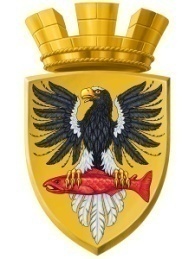                           Р О С С И Й С К А Я   Ф Е Д Е Р А Ц И ЯКАМЧАТСКИЙ КРАЙ    П О С Т А Н О В Л Е Н И ЕАДМИНИСТРАЦИИ ЕЛИЗОВСКОГО ГОРОДСКОГО ПОСЕЛЕНИЯот 09.  06.  2015					        №  408  -п       г. ЕлизовоНа основании п.2 ст. 3.3  Федерального закона от 25.10.2001 № 137-ФЗ «О введении в действие Земельного кодекса РФ», ст. 39.15, 39.20  Земельного кодекса РФ,  согласно ст. 14 Федерального закона от 06.10.2003 № 131-ФЗ «Об общих принципах организации местного самоуправления в РФ» и  заявления Ожередова Р.В., действующего по доверенности 78 АА 8341456 от 24.03.2015ПОСТАНОВЛЯЮ:1. Предварительно согласовать предоставление  в собственность  земельного участка с условным  номером 41:05:0101003:ЗУ1,  площадью 689 кв.м,  образованного  из земель – земли населенных пунктов,  расположенного по адресу: Камчатский край, Елизовский район, Елизово г., Песчаная ул., 10А в территориальной зоне естественного ландшафта (ЕЛ), вид разрешенного использования   «для  размещения индивидуального жилого дома», Заровняевой Тамаре Николаевне, 1956г.р.,  паспорт гражданина РФ 30 05 361527, выданный ОВД Елизовского РМО Камчатской области 02.07.2006 года, адрес места жительства: Россия, Санкт-Петербург, ул. Гжатская, дом 22, корпус 3, кв.359.2. Утвердить схему расположения земельного участка на кадастровом плане территории, согласно приложению к настоящему постановлению.3. Заровняемой Т.Н. обеспечить в отношении вышеуказанного земельного участка проведение кадастровых работ, постановку на государственный  кадастровый учет.     4.  Данное постановление действительно в течение 2 лет.5. Управлению делами администрации Елизовского городского поселения размесить настоящее постановление на сайте администрации в сети Интернет.6. Контроль за исполнением настоящего постановления возложить на Руководителя Управления архитектуры и градостроительства администрации Елизовского городского поселения О.Ю.Мороз.Главаадминистрации Елизовскогогородского поселения                                                                                Л.Н. ШеметоваО предварительном согласовании предоставления земельного участка Заровняевой Тамаре Николаевне 